　様式１号（第４条関係）社会福祉法人利用者負担軽減対象確認申請書（社会福祉法人による利用者負担の軽減制度）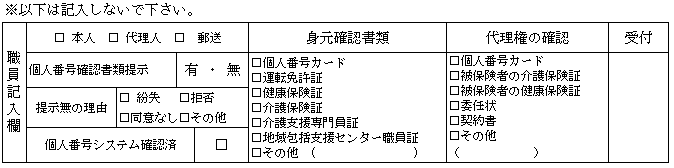 　　　　年　　月　　日（宛先）熊本県八代市長同　意　書下記の者は、八代市介護保険課が「社会福祉法人による介護保険利用者負担の軽減に対する補助金交付要綱」第５条に基づく事務処理にあたり、申請者及び申請者と同一世帯の者全員の次の情報を取得することに同意します。なお、本書の複写は無効とします。●　　　　年の所得税課税年額●　　　　年度の納税状況●　　　　年度の市県民税課税状況＜申請者と同一世帯の方全員＞フ　リ　ガ　ナ被保険者氏名フ　リ　ガ　ナ被保険者氏名個人番号個人番号個人番号個人番号個人番号個人番号個人番号個人番号個人番号個人番号個人番号個人番号個人番号個人番号個人番号個人番号個人番号個人番号個人番号個人番号個人番号フ　リ　ガ　ナ被保険者氏名フ　リ　ガ　ナ被保険者氏名フ　リ　ガ　ナ被保険者氏名フ　リ　ガ　ナ被保険者氏名被保険者番号被保険者番号被保険者番号被保険者番号被保険者番号被保険者番号被保険者番号被保険者番号被保険者番号被保険者番号被保険者番号被保険者番号被保険者番号被保険者番号被保険者番号被保険者番号被保険者番号被保険者番号被保険者番号被保険者番号被保険者番号フ　リ　ガ　ナ被保険者氏名フ　リ　ガ　ナ被保険者氏名生年月日生年月日明・大・昭　  　年　　  月　　  日明・大・昭　  　年　　  月　　  日性別性別性別性別性別男　　・　　女男　　・　　女男　　・　　女男　　・　　女男　　・　　女男　　・　　女男　　・　　女男　　・　　女男　　・　　女男　　・　　女男　　・　　女男　　・　　女男　　・　　女男　　・　　女男　　・　　女男　　・　　女住　　所住　　所〒　　　　　－　　　　　　　　　　　　　電話番号〒　　　　　－　　　　　　　　　　　　　電話番号〒　　　　　－　　　　　　　　　　　　　電話番号〒　　　　　－　　　　　　　　　　　　　電話番号〒　　　　　－　　　　　　　　　　　　　電話番号〒　　　　　－　　　　　　　　　　　　　電話番号〒　　　　　－　　　　　　　　　　　　　電話番号〒　　　　　－　　　　　　　　　　　　　電話番号〒　　　　　－　　　　　　　　　　　　　電話番号〒　　　　　－　　　　　　　　　　　　　電話番号〒　　　　　－　　　　　　　　　　　　　電話番号〒　　　　　－　　　　　　　　　　　　　電話番号〒　　　　　－　　　　　　　　　　　　　電話番号〒　　　　　－　　　　　　　　　　　　　電話番号〒　　　　　－　　　　　　　　　　　　　電話番号〒　　　　　－　　　　　　　　　　　　　電話番号〒　　　　　－　　　　　　　　　　　　　電話番号〒　　　　　－　　　　　　　　　　　　　電話番号〒　　　　　－　　　　　　　　　　　　　電話番号〒　　　　　－　　　　　　　　　　　　　電話番号〒　　　　　－　　　　　　　　　　　　　電話番号〒　　　　　－　　　　　　　　　　　　　電話番号〒　　　　　－　　　　　　　　　　　　　電話番号利用者負担額軽減理由（いずれかに○をつけて下さい）利用者負担額軽減理由（いずれかに○をつけて下さい）１．市町村民税世帯非課税者であって、年間の世帯の収入が基準額以下である等の要件に該当するため　　（→別添調査票の添付が必要）２．生活保護受給者であるため（→別添調査票不要）１．市町村民税世帯非課税者であって、年間の世帯の収入が基準額以下である等の要件に該当するため　　（→別添調査票の添付が必要）２．生活保護受給者であるため（→別添調査票不要）１．市町村民税世帯非課税者であって、年間の世帯の収入が基準額以下である等の要件に該当するため　　（→別添調査票の添付が必要）２．生活保護受給者であるため（→別添調査票不要）１．市町村民税世帯非課税者であって、年間の世帯の収入が基準額以下である等の要件に該当するため　　（→別添調査票の添付が必要）２．生活保護受給者であるため（→別添調査票不要）１．市町村民税世帯非課税者であって、年間の世帯の収入が基準額以下である等の要件に該当するため　　（→別添調査票の添付が必要）２．生活保護受給者であるため（→別添調査票不要）１．市町村民税世帯非課税者であって、年間の世帯の収入が基準額以下である等の要件に該当するため　　（→別添調査票の添付が必要）２．生活保護受給者であるため（→別添調査票不要）１．市町村民税世帯非課税者であって、年間の世帯の収入が基準額以下である等の要件に該当するため　　（→別添調査票の添付が必要）２．生活保護受給者であるため（→別添調査票不要）１．市町村民税世帯非課税者であって、年間の世帯の収入が基準額以下である等の要件に該当するため　　（→別添調査票の添付が必要）２．生活保護受給者であるため（→別添調査票不要）１．市町村民税世帯非課税者であって、年間の世帯の収入が基準額以下である等の要件に該当するため　　（→別添調査票の添付が必要）２．生活保護受給者であるため（→別添調査票不要）１．市町村民税世帯非課税者であって、年間の世帯の収入が基準額以下である等の要件に該当するため　　（→別添調査票の添付が必要）２．生活保護受給者であるため（→別添調査票不要）１．市町村民税世帯非課税者であって、年間の世帯の収入が基準額以下である等の要件に該当するため　　（→別添調査票の添付が必要）２．生活保護受給者であるため（→別添調査票不要）１．市町村民税世帯非課税者であって、年間の世帯の収入が基準額以下である等の要件に該当するため　　（→別添調査票の添付が必要）２．生活保護受給者であるため（→別添調査票不要）１．市町村民税世帯非課税者であって、年間の世帯の収入が基準額以下である等の要件に該当するため　　（→別添調査票の添付が必要）２．生活保護受給者であるため（→別添調査票不要）１．市町村民税世帯非課税者であって、年間の世帯の収入が基準額以下である等の要件に該当するため　　（→別添調査票の添付が必要）２．生活保護受給者であるため（→別添調査票不要）１．市町村民税世帯非課税者であって、年間の世帯の収入が基準額以下である等の要件に該当するため　　（→別添調査票の添付が必要）２．生活保護受給者であるため（→別添調査票不要）１．市町村民税世帯非課税者であって、年間の世帯の収入が基準額以下である等の要件に該当するため　　（→別添調査票の添付が必要）２．生活保護受給者であるため（→別添調査票不要）１．市町村民税世帯非課税者であって、年間の世帯の収入が基準額以下である等の要件に該当するため　　（→別添調査票の添付が必要）２．生活保護受給者であるため（→別添調査票不要）１．市町村民税世帯非課税者であって、年間の世帯の収入が基準額以下である等の要件に該当するため　　（→別添調査票の添付が必要）２．生活保護受給者であるため（→別添調査票不要）１．市町村民税世帯非課税者であって、年間の世帯の収入が基準額以下である等の要件に該当するため　　（→別添調査票の添付が必要）２．生活保護受給者であるため（→別添調査票不要）１．市町村民税世帯非課税者であって、年間の世帯の収入が基準額以下である等の要件に該当するため　　（→別添調査票の添付が必要）２．生活保護受給者であるため（→別添調査票不要）１．市町村民税世帯非課税者であって、年間の世帯の収入が基準額以下である等の要件に該当するため　　（→別添調査票の添付が必要）２．生活保護受給者であるため（→別添調査票不要）１．市町村民税世帯非課税者であって、年間の世帯の収入が基準額以下である等の要件に該当するため　　（→別添調査票の添付が必要）２．生活保護受給者であるため（→別添調査票不要）１．市町村民税世帯非課税者であって、年間の世帯の収入が基準額以下である等の要件に該当するため　　（→別添調査票の添付が必要）２．生活保護受給者であるため（→別添調査票不要）世帯構成氏　　　　　名生年月日生年月日生年月日生年月日生年月日生年月日生年月日続柄続柄続柄続柄続柄生計中心者に○をつけて下さい生計中心者に○をつけて下さい生計中心者に○をつけて下さい生計中心者に○をつけて下さい生計中心者に○をつけて下さい生計中心者に○をつけて下さい生計中心者に○をつけて下さい生計中心者に○をつけて下さい生計中心者に○をつけて下さい生計中心者に○をつけて下さい世帯構成世帯主本人本人本人本人本人世帯構成世帯員世帯構成世帯員世帯構成世帯員　（あて先）八　代　市　長　上記のとおり申請をします。なお、市が私および私の属する世帯の世帯員について、課税状況等その他必要事項について調査することに同意します。　　　年　　　月　　　日　　　　　　　　　　　　　住　所　　　　　　申請者　　　　　　　　　　　　　氏　名　　　　　　　　　　　　　　　電話番号　（あて先）八　代　市　長　上記のとおり申請をします。なお、市が私および私の属する世帯の世帯員について、課税状況等その他必要事項について調査することに同意します。　　　年　　　月　　　日　　　　　　　　　　　　　住　所　　　　　　申請者　　　　　　　　　　　　　氏　名　　　　　　　　　　　　　　　電話番号　（あて先）八　代　市　長　上記のとおり申請をします。なお、市が私および私の属する世帯の世帯員について、課税状況等その他必要事項について調査することに同意します。　　　年　　　月　　　日　　　　　　　　　　　　　住　所　　　　　　申請者　　　　　　　　　　　　　氏　名　　　　　　　　　　　　　　　電話番号　（あて先）八　代　市　長　上記のとおり申請をします。なお、市が私および私の属する世帯の世帯員について、課税状況等その他必要事項について調査することに同意します。　　　年　　　月　　　日　　　　　　　　　　　　　住　所　　　　　　申請者　　　　　　　　　　　　　氏　名　　　　　　　　　　　　　　　電話番号　（あて先）八　代　市　長　上記のとおり申請をします。なお、市が私および私の属する世帯の世帯員について、課税状況等その他必要事項について調査することに同意します。　　　年　　　月　　　日　　　　　　　　　　　　　住　所　　　　　　申請者　　　　　　　　　　　　　氏　名　　　　　　　　　　　　　　　電話番号　（あて先）八　代　市　長　上記のとおり申請をします。なお、市が私および私の属する世帯の世帯員について、課税状況等その他必要事項について調査することに同意します。　　　年　　　月　　　日　　　　　　　　　　　　　住　所　　　　　　申請者　　　　　　　　　　　　　氏　名　　　　　　　　　　　　　　　電話番号　（あて先）八　代　市　長　上記のとおり申請をします。なお、市が私および私の属する世帯の世帯員について、課税状況等その他必要事項について調査することに同意します。　　　年　　　月　　　日　　　　　　　　　　　　　住　所　　　　　　申請者　　　　　　　　　　　　　氏　名　　　　　　　　　　　　　　　電話番号　（あて先）八　代　市　長　上記のとおり申請をします。なお、市が私および私の属する世帯の世帯員について、課税状況等その他必要事項について調査することに同意します。　　　年　　　月　　　日　　　　　　　　　　　　　住　所　　　　　　申請者　　　　　　　　　　　　　氏　名　　　　　　　　　　　　　　　電話番号　（あて先）八　代　市　長　上記のとおり申請をします。なお、市が私および私の属する世帯の世帯員について、課税状況等その他必要事項について調査することに同意します。　　　年　　　月　　　日　　　　　　　　　　　　　住　所　　　　　　申請者　　　　　　　　　　　　　氏　名　　　　　　　　　　　　　　　電話番号　（あて先）八　代　市　長　上記のとおり申請をします。なお、市が私および私の属する世帯の世帯員について、課税状況等その他必要事項について調査することに同意します。　　　年　　　月　　　日　　　　　　　　　　　　　住　所　　　　　　申請者　　　　　　　　　　　　　氏　名　　　　　　　　　　　　　　　電話番号　（あて先）八　代　市　長　上記のとおり申請をします。なお、市が私および私の属する世帯の世帯員について、課税状況等その他必要事項について調査することに同意します。　　　年　　　月　　　日　　　　　　　　　　　　　住　所　　　　　　申請者　　　　　　　　　　　　　氏　名　　　　　　　　　　　　　　　電話番号　（あて先）八　代　市　長　上記のとおり申請をします。なお、市が私および私の属する世帯の世帯員について、課税状況等その他必要事項について調査することに同意します。　　　年　　　月　　　日　　　　　　　　　　　　　住　所　　　　　　申請者　　　　　　　　　　　　　氏　名　　　　　　　　　　　　　　　電話番号　（あて先）八　代　市　長　上記のとおり申請をします。なお、市が私および私の属する世帯の世帯員について、課税状況等その他必要事項について調査することに同意します。　　　年　　　月　　　日　　　　　　　　　　　　　住　所　　　　　　申請者　　　　　　　　　　　　　氏　名　　　　　　　　　　　　　　　電話番号　（あて先）八　代　市　長　上記のとおり申請をします。なお、市が私および私の属する世帯の世帯員について、課税状況等その他必要事項について調査することに同意します。　　　年　　　月　　　日　　　　　　　　　　　　　住　所　　　　　　申請者　　　　　　　　　　　　　氏　名　　　　　　　　　　　　　　　電話番号　（あて先）八　代　市　長　上記のとおり申請をします。なお、市が私および私の属する世帯の世帯員について、課税状況等その他必要事項について調査することに同意します。　　　年　　　月　　　日　　　　　　　　　　　　　住　所　　　　　　申請者　　　　　　　　　　　　　氏　名　　　　　　　　　　　　　　　電話番号　（あて先）八　代　市　長　上記のとおり申請をします。なお、市が私および私の属する世帯の世帯員について、課税状況等その他必要事項について調査することに同意します。　　　年　　　月　　　日　　　　　　　　　　　　　住　所　　　　　　申請者　　　　　　　　　　　　　氏　名　　　　　　　　　　　　　　　電話番号　（あて先）八　代　市　長　上記のとおり申請をします。なお、市が私および私の属する世帯の世帯員について、課税状況等その他必要事項について調査することに同意します。　　　年　　　月　　　日　　　　　　　　　　　　　住　所　　　　　　申請者　　　　　　　　　　　　　氏　名　　　　　　　　　　　　　　　電話番号　（あて先）八　代　市　長　上記のとおり申請をします。なお、市が私および私の属する世帯の世帯員について、課税状況等その他必要事項について調査することに同意します。　　　年　　　月　　　日　　　　　　　　　　　　　住　所　　　　　　申請者　　　　　　　　　　　　　氏　名　　　　　　　　　　　　　　　電話番号　（あて先）八　代　市　長　上記のとおり申請をします。なお、市が私および私の属する世帯の世帯員について、課税状況等その他必要事項について調査することに同意します。　　　年　　　月　　　日　　　　　　　　　　　　　住　所　　　　　　申請者　　　　　　　　　　　　　氏　名　　　　　　　　　　　　　　　電話番号　（あて先）八　代　市　長　上記のとおり申請をします。なお、市が私および私の属する世帯の世帯員について、課税状況等その他必要事項について調査することに同意します。　　　年　　　月　　　日　　　　　　　　　　　　　住　所　　　　　　申請者　　　　　　　　　　　　　氏　名　　　　　　　　　　　　　　　電話番号　（あて先）八　代　市　長　上記のとおり申請をします。なお、市が私および私の属する世帯の世帯員について、課税状況等その他必要事項について調査することに同意します。　　　年　　　月　　　日　　　　　　　　　　　　　住　所　　　　　　申請者　　　　　　　　　　　　　氏　名　　　　　　　　　　　　　　　電話番号　（あて先）八　代　市　長　上記のとおり申請をします。なお、市が私および私の属する世帯の世帯員について、課税状況等その他必要事項について調査することに同意します。　　　年　　　月　　　日　　　　　　　　　　　　　住　所　　　　　　申請者　　　　　　　　　　　　　氏　名　　　　　　　　　　　　　　　電話番号　（あて先）八　代　市　長　上記のとおり申請をします。なお、市が私および私の属する世帯の世帯員について、課税状況等その他必要事項について調査することに同意します。　　　年　　　月　　　日　　　　　　　　　　　　　住　所　　　　　　申請者　　　　　　　　　　　　　氏　名　　　　　　　　　　　　　　　電話番号　（あて先）八　代　市　長　上記のとおり申請をします。なお、市が私および私の属する世帯の世帯員について、課税状況等その他必要事項について調査することに同意します。　　　年　　　月　　　日　　　　　　　　　　　　　住　所　　　　　　申請者　　　　　　　　　　　　　氏　名　　　　　　　　　　　　　　　電話番号　（あて先）八　代　市　長　上記のとおり申請をします。なお、市が私および私の属する世帯の世帯員について、課税状況等その他必要事項について調査することに同意します。　　　年　　　月　　　日　　　　　　　　　　　　　住　所　　　　　　申請者　　　　　　　　　　　　　氏　名　　　　　　　　　　　　　　　電話番号八代市記入欄八代市記入欄世帯員数(　　　　）人市町村民税の課税状況市町村民税の課税状況非課税世帯非課税世帯課税世帯課税対象者氏名課税対象者氏名外　 名決定年月日決定年月日令和　　年　　月　　日令和　　年　　月　　日生活保護の受給生活保護の受給有　　・　　無有　　・　　無適用年月日適用年月日令和　　年　　月　　日から令和　　年　　月　　日から老福年金の受給老福年金の受給有　　・　　無有　　・　　無有効期限有効期限令和　　年　　月　　日まで令和　　年　　月　　日まで軽減内容備考同意者申請者との続柄同意者フリガナ同意者氏名同意者生年月日同意者個人番号同意者申請者との続柄同意者フリガナ同意者氏名同意者生年月日同意者個人番号同意者申請者との続柄同意者フリガナ同意者氏名同意者生年月日同意者個人番号同意者申請者との続柄同意者フリガナ同意者氏名同意者生年月日同意者個人番号